COMUNICATO STAMPA 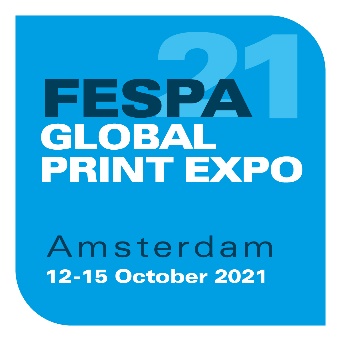 26 ottobre 2021 FESPA RILANCIA IL SETTORE CON I PRIMI EVENTI DAL VIVO IN EUROPALe comunità della stampa specializzata e della segnaletica avviano la ripresa a FESPA Global Print Expo e European Sign Expo 2021 ad Amsterdam FESPA ha rilanciato la ripresa del settore della stampa specializzata e della segnaletica con il ritorno di FESPA Global Print Expo e European Sign Expo 2021, tenutesi dal 12 al 15 ottobre 2021 dopo due anni di pausa. I primi eventi FESPA in presenza dalla primavera 2019 hanno attirato un folto pubblico composto per lo più da dirigenti aziendali, motivati dal desiderio di aggiornare le proprie conoscenze del settore nell’ottica di investimenti nel breve e medio termine. Neil Felton, CEO di FESPA, spiega: “Abbiamo ricevuto feedback entusiasti da parte degli espositori. Molti hanno sottolineato il buon umore dei visitatori, l’importanza impareggiabile del poter parlare di persona con dirigenti e responsabili con potere decisionale, l’entusiasmo nei confronti delle nuove tecnologie e dei consumabili in mostra e il forte senso di ottimismo per il futuro. L’euforia che si respirava nei padiglioni era contagiosa e i delegati sembravano fiduciosi e contenti di trovarsi in un evento in presenza dopo così tanto tempo.”Riecheggiando quanto evocato da Neil Felton, Danna Drion — EMEA General Marketing Manager presso Mimaki Europe, sponsor Gold di FESPA — commenta: “È stato emozionante tornare a FESPA Global Print Expo dopo un periodo così lungo e difficile. Potere finalmente incontrarci di persona ci ha ridato forza. Durante i quattro giorni della manifestazione, l’atmosfera è stata straordinariamente positiva. Abbiamo potuto constatare non solo che il settore è vivo ma anche che ha ripreso a funzionare a pieno regime, con le aziende che stanno esplorando nuove applicazioni innovative e tecnologie all’avanguardia. Non solo abbiamo superato i nostri obiettivi, abbiamo anche accolto visitatori di alto profilo con potere decisionale che ci hanno raggiunto per pianificare i propri investimenti futuri e hanno mostrato enorme interesse nei confronti dei nostri nuovi prodotti.”Un pubblico internazionale di decision makerTra gli oltre 100 paesi rappresentati spiccano la regione del Benelux e la Germania da dove è arrivato il 49% dei visitatori totali, in linea con le aspettative data la location della manifestazione. Altri paesi fortemente presenti sono stati l’Italia, la Francia, il Regno Unito, la Spagna e la Polonia. Come previsto, le difficoltà per i viaggi a lunga distanza dovute alle restrizioni anti COVID sono risultate in meno visitatori provenienti da fuori Europa di quanti normalmente partecipano agli eventi Global Print Expo. In totale sono stati registrati 7.850 visitatori unici, il 42% dei quali ha partecipato alla fiera per più di una giornata, portando dunque il totale delle visite a 11.130. Quasi la metà dei visitatori (il 44%) erano proprietari di aziende o direttori generali, il che ha rafforzato l’importanza della manifestazione come trampolino di lancio per la ripresa e la progettazione futura. Due visitatori su tre influenzano o sono responsabili delle decisioni di acquisto finale della propria azienda. Il 54% dei visitatori ha affermato di aver visitato FESPA per la prima volta, a indicare un desiderio di conoscere il mercato e di trovare informazioni e ispirazione per superare le sfide commerciali innescate dalla pandemia. Fonti di ispirazionePrinteriors è stata ancora una volta un’attrazione gettonata dai visitatori. Ispirato alla natura e curato dall’ambasciatrice FESPA per il tessile, Debbie McKeegan, questo spazio ha messo in evidenza le applicazioni della stampa digitale rivolte agli stampatori che operano in ambito di decorazione d’interni o che intendono espandere le proprie attività in questo campo. In collaborazione con fornitori del settore quali Imageco, Kornit Digital, PONGS, swissQprint e TTS, i prodotti in mostra sono stati fabbricati utilizzando una serie di tecnologie, processi stampa e materiali di alta gamma.Un’altra area d’interesse chiave è stata la fase europea di Wrap Master. Oltre a una serie di dimostrazioni e workshop tenuti da esperti di rivestimenti, i visitatori hanno potuto osservare i concorrenti competere per il titolo di “Wrap Master Europe 2021”. Il quarto giorno il tedesco Norman Brübach si è aggiudicato la competizione e dovrà dunque misurarsi con gli altri campioni regionali alla World Wrap Masters Final presso FESPA Global Print Expo 2022 che si terrà a Berlino. Per i membri della comunità impossibilitati a partecipare di persona all’evento, FESPA e i suoi espositori hanno messo a disposizione una serie di contenuti virtuali e in diretta streaming. Le sessioni in diretta di FESPA includevano conversazioni sulle ultime tendenze e innovazioni con i principali espositori, stampatori ed esperti di stampa e hanno registrato 5.125 visualizzazioni nel corso delle quattro giornate dell’evento. Le registrazioni delle sessioni sono ancora disponibili on demand.  Neil Felton conclude: “Gli ultimi due anni sono stati difficili per tutti i membri della comunità. Per proiettarsi verso il futuro, stampatori e produttori di insegne devono scovare nuove opportunità, esplorare le tecnologie più all’avanguardia e incontrare colleghi per scambiare idee. Gli eventi di quest’anno hanno costituito un passo fondamentale per la ripresa collettiva. Ci auguriamo che i prossimi Global Print Expo e European Sign Expo, che si terranno presso Messe Berlin in Germania dal 31 maggio al 3 giugno 2022, consentiranno di rimettere definitivamente in moto l’intera comunità.”FINEInformazioni su FESPA:Fondata nel 1962, FESPA è una federazione di associazioni di categoria che si occupa anche dell’organizzazione di esposizioni e conferenze per i settori della stampa serigrafica e digitale. Il duplice scopo di FESPA è la promozione della stampa serigrafica e digitale e la condivisione con i suoi membri in tutto il mondo delle conoscenze su queste due tecniche di stampa, per aiutarli a far crescere le proprie attività e a informarsi sugli ultimi sviluppi dei propri settori in rapida crescita.FESPA Profit for Purpose 
Profit for Purpose è il programma di reinvestimento di FESPA, che utilizza i profitti degli eventi FESPA per supportare la comunità di stampa specializzata internazionale al fine di ottenere una crescita sostenibile e redditizia, sulla base di quattro pilastri chiave: educazione, ispirazione, espansione e connessione. Il programma offre prodotti e servizi di alta qualità per i professionisti della stampa in tutto il mondo, tra cui ricerche di mercato, seminari, summit, congressi, guide formative ed eventi, oltre a supportare progetti locali nei mercati in via di sviluppo. Per ulteriori informazioni, visitare il sito www.fespa.com/profit-for-purpose. I prossimi eventi FESPA comprendono: FESPA Eurasia, 2 – 5 dicembre 2021, Istanbul Expo Centre, Istanbul, TurkeyFESPA Global Print Expo 2022, 31 Maggio – 3 Giugno 2022, Messe Berlin, Berlin, GermanyEuropean Sign Expo 2022, 31 Maggio – 3 Giugno 2022, Messe Berlin, Berlin, GermanPubblicato per conto di FESPA da AD CommunicationsPer maggiori informazioni contattare:Imogen Woods				Leighona ArisAD Communications  			FESPATel: + 44 (0) 1372 464470        		Tel: +44 (0) 1737 228 160Email: iwoods@adcomms.co.uk 		Email: Leighona.Aris@Fespa.com  Website: www.adcomms.co.uk		Website: www.fespa.com